State CompetitionSkill- WEB DESIGN and DEVELOPMENT                                                                    Test ProjectSkill ExplainedEligibility Criteria:  Competitors born on or after 01 Jan 1997 are only eligible to attend the Competition Duration of Test project: 4 hoursPrefaceSection A- Test ProjectSection B- Marking SchemeSection C- Infrastructure List (Tool and equipment including raw material)Section D- Instruction for Competitors Section E- Health, Safety and EnvironmentSection A – Test ProjectIntroductionThe Test Project you will be doing is modular and is comprised of 2 modules.  Each new module focusing on distinct aspects of the Web Design and Development skill.  The modules could be independent or interrelated to the other modules.General Instructions to the competitorYou will be competing for 2 new modules presented to you in a day.  A portion of the module will be completed in the morning (before lunch) and another portion of same will be completed in the afternoon (post lunch).  Once the time limit (specified for each module) is completed, your module will be marked.  When you have finished the current module, you can proceed to the requirements for the next module. Save the final website into your marking folder labeled:Where ‘xx’ is FirstName+LastName.Within each daily folder, save all your created, edited or used source files such as psd/ai files, fla files…etc. in a folder called “source_files_xx”, where ‘xx’ is your unique code.  Day 1                                           Duration: 4 hrs.Module “A”: Client Site Development IntroductionA Dice Car game for kids. Player roll out dice and computer move car on board, square by square.  Board has 18 steps. 18th square is the finish square.  Game rulesCar SelectionPlayer/s can select the car of their choicePlayer/s drag and drop car on start point.Dice Roll out Player/s rolls dice, is should animate and display the output. It should be smoothEach dice rolls out try count is maintained by system. Car AnimationAs per dice number output respective player/s car animate and move across numbers of squares from lowest to highest number. When car moves from each square, It adds 100 points score. When car move 10th squares player gets bonus 300 points respectively. Bonus should be shown with animation effects.    When it reaches to 18th Square it shows the finish with animation. Shows the points earn and numbers of roll out tire.  Player can start new game any time. You may try to enhance the game for more like to be played for more than one player etc. Sample game area shown below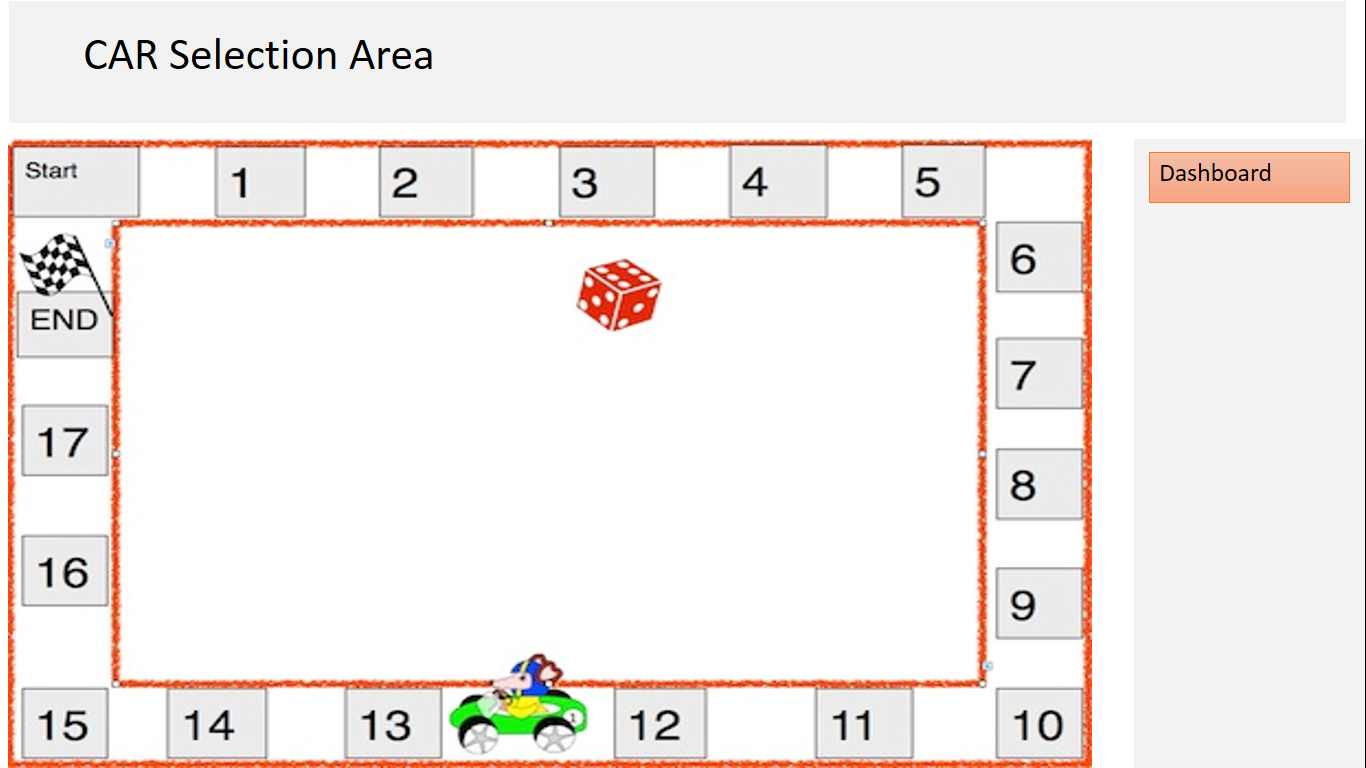 
Instructions to the competitorSave your file in your C:\ directory on the server called "Day1_Mod_A_XX",
where XX is FirstName+LastName.Day 1                                           Duration: 5 hrs.Module “B”:  Server Site Development  Introduction Your task is to create a reservation booking system for ‘HOT EAT’ Restaurant. You will be marked on your Design, HTML, CSS, PHP, MySQL and Database construction. Marks will also be given for using JavaScript to enhance your application.The customer call at resultant to book the services. The Manager need the application which will make his task easy. Description of project and tasks Display page requirements:Display days/dates/tables/visitors in a neat, consistent and organised way.Provide an information panel which displays the current number of tables, total number of booked tables and the tables which are currently available driven by PHP (do not use a Javascript solution for this).Each booked table will need to display a status of booked and the name, location and phone number of the customer who booked it.The information displayed in the information panels for each day is automatically updated when the number of tables and bookings is changed respectively. Manager requirements:Manager can create, update and delete bookings for the tables.Only one customer group can be booked at a table at any given time.Visitor information is stored in a separate database table to the booking information.Additional FunctionalityEditor login system.Error handling (e.g. when an editor tries to delete a table when someone has booked) (e.g. when an editor attempts to double book a table).Accessibility features to enhance the booking system.Valid HTML and CSS.How to build it:Design your website thinking about the user experience.Cutup up your design using HTML and CSS.Program your application using PHP server side programming language
and a MySQL Database.Use Javascript that improves your booking system interactivity.End ResultSave your files in your root server directory and name it Day1_modB_XX (where XX is your competitor FirstName+LastName). Save your native design files in the folder just created and call it Day1_modB_design_XX (where XX  is your competitor FirstName+LastName).. Section B – Marking SchemeMarking Scheme: The Assessment is done by awarding points by adopting two methods, Measurement and JudgmentsMeasurement –One which is measurableJudgments-Based on Industry expectationsAspects are criteria’s which are judged for assessment Marking SchemeModule A: Client Site Development  Name of Candidate: ___________________________Module B: Server Site Development  Name of Candidate: ___________________________Section C- Infrastructure List Section D- Instruction for Competitors General RulesCompetitor should reach venue 15 minute before the entry time. Competitor should carry the id proof and birth date proof in originalNo Group work is permitted, it’s individual competition.Module briefing will be done before the start of competitionModule Briefing duration is 15 minutesOpen communication will be conducted after module briefings Open communication duration is 15 minutes Module related queries will not be entertain after the start of competition.Internet Access RulesYou will have access to internet per module 10 minute except design modulesAccess will be subject to availability of Internet System10 minutes to be utilise at stretch.. You cannot copy, write from internet machines to your workstation. You not permitted to use any communication devices (Chat, Facebook, WhatsApp etc. Module RulesWhen you have finished the current module, you can proceed to the requirements for the next module. Competition Test Project will be in English language Infrastructure RulesEach competitor will get the 30 minutes to test the infrastructure provided before start of competition. Any hardware failure during the completion may get extra time subject to approval of Jury/Experts.Candidates should not carry any devices, cell phones, material at competition desk.Rights of competition Competitor will be disqualifying for any misbehaviours.Jury/Experts decision is final, and no correspondence will be entered. All the rights of the competition are revered with skill competition committee. Section E - Health, Safety, and EnvironmentAll accredited participants, and supporting volunteers will abide by rules and regulations with regards to Health, Safety, and Environment of the Competition venue.   All participants, technicians and supporting staff will wear the required protective Personnel clothing.  All participants will assume liability for all risks of injury and damage to property, loss of property, which might be associated with or result from participation in the event.  The organizers will not be liable for any damage, however in case of Injury the competitor will immediately inform the immediate organizer for medical attention.For any electrical or technical support contact the expert/supervision staff. Do not plugin/plugin out any eclectic & electronics connections, seek for assistance.Be careful while working on workstation so that feet should not strike to electric board or CPU system.Web Design/Development encompasses many different skills and disciplines in the production and maintenance of websites. The skills required of a web developer are diverse, often to the point it is difficult for a developer to excel in all aspects. As a result, a team may cover the Web Design process, with each member of the team having their own strengths, specialties, and role in the development process. Web Design involves implementing specific solutions that follow the business rules and objectives outlined by the client. Web Designers develop a professional relationship with their clients, interacting with the in order to develop a deep understanding of the requirements, and convert these into a website specification. Strong design and communication skills, coupled with research techniques and a grasp of target audiences, markets and trends, will ensure initial client satisfaction and credibility for the Web Designer. Having completed the website planning and design, the Web Designer then integrates the website with third party tools and platforms. During the development process Web Designers implement the design, use their programming skills in order to create dynamic functionalities, test, and debug the website using a variety of devices. The current trend is to also integrate the website with social media to take advantage of the online marketing platforms available.All these skills may apply equally to the re-design or an upgrade of an existing website. A Web Designer has many employment opportunities. This can range from being a self-employed freelancer, or an entrepreneur, to being employed by advertising agencies and web development companies as well as many different other types of organizations. Web Designer positions may be broad in scope or specialize in an area such as graphic design for the Web, user interface design, digital user experience design, front end development, back end development, content management systems developer as well as client and project management. Whichever role a Web Designer chooses to specialize in they will need to have access to ICT facilities, open source libraries, and frameworks. High performing Web Designers may have broad or specialist web-related skills. They must understand artistic values, have solid user interface design skills, programming skills, and take personal responsibility for being constantly at the forefront of trends and web technology. They must also be responsive to clients and have the ability to work in structured and unstructured teams and groups. These qualities enable the Web Designer to contribute and take advantage of this rapidly developing aspect of modern communications technology. Competition Modules Overview Module focuses on the Website layout and designCreate graphics for webUse graphics for web Create design using provided brief and specificationUse principal and Techniques for web sites layoutsUse the current development trendsIdentify the target market and create a concept for the designCreate design using provided brief and specificationUse principal and Techniques for web sites layoutsUse the current development trendsDevelop aesthetically pleasing and creative design. Client Side and web development Integration of the JavaScript’sDevelop animation to assist in context explanations and visual appealEnhance functionalityUtilisation of colours, typography and compositions.Create code that conforms and validates to the W3C standardsUse of JavaScript/JQuery to enhance  web site functionalities Use of CSS3 pre/post processTools used are Adobe creative cloud. Working for limitation of Internet enabled devices and Screen resolutionApplication should have the cross-browser compatibilityWebsite should assist with search engine performance Server-Side Module Manipulate data using PHP programming skills Utilize open source Library and frameworkUse Data modelling techniques to design and implement database with MySQLUse of Web ServicesUse the approach of control structured (OOPs)Create Secure ApplicationManage data exchange between server and client systemsModule NameModule to be SavedDurationClient Site Developmentday1_mod_a_xx4 hrs.Server Site Development Day2_mod_b_xx5 hrs.DayModuleSection CriterionMarksDay-1AClient Site Development50Day-2BServer Site Development50Aspect Type 0=Obj/J=JudAspect DescriptionMax MarksObtain MarksJThe application interface shows the areas requested in the task2JShown game area has creative elements2JLook and feel of the application developed2JFeedback messages are displays for each steps and appropriate2OPlayer can select a car their choice2OPlayer can drag a car on start point2OPlayer cannot drop more that one car at start square1JDice can roll with animations only 2JLook and feel of Dice and animation2OCar moves  nos. of square  as per dice output4JCar movement is animated and smooth2O100 points get added on each square car moves2OBonus calculated as per specs.3OPlayer can restart game1OPlayer can exit game2JGame start with animation2JGame finishes with animated messages2JBonus message is animated1OSystem updates Dice count2JBonus count is updated with proper effects.2JJavaScript Coding is working without any errors1OJava Script is commented2JAll animations does not distract the user1JOverall functionality as per specs.2JHTML is commented2JHTML is valid 2TOTALTOTAL50Aspect TypeAspect - DescriptionMaxObtain MarksO = Obj /J = JudAspect - DescriptionMarkObtain MarksOAll required elements are present within the interface.4JAppropriate look and feel for required interface.3JQuality and originality of elements used within the designs.2JConsistency of design interface.3OThe HTML and CSS are internally commented to describe code usage.2OHTML is validated to HTML5 using the W3C validator.2OCSS is validated to level 3 using the W3C validator.2JQuality of PHP code used2ODay/Date/Table/Visitor data is displayed using PHP.4OEach booked table has its status display updated after it has been booked.3OThe name, location and phone number is available for each booked table.2OManager can create, update and delete bookings for tables.3OInformation panel is updated when an Manager makes updates.3OOnly one person can be booked at a table at any one time.2OAn editor login system is working correctly.1OPHP code has been commented.1JError handling has been implemented.3ODatabase tables have been created to store module tables, customers and bookings.2JCorrect Data Types have been used.2OJavaScript has been included to enhance your application.1OThere are no JS errors present within the console.1OJS Code has been commented.1JQuality of client side Javascript code used.1TOTALTOTAL50General Requirements Tables with partition for computers Tables for JuryChairs for Competitors, Jury, Observers and Workshop teamLockers for CompetitorsPrinting Paper A4/80g white std.Printing Paper A3/ 80g White std. StaplerPunch machineFile/FolderStandard Set of CleaningMarkers A4 Bank pages Pens for Competitors and JuryPencils & Pencil sharpener Eraser  RulerPost-ItPlank card for competitor with photoStannard set of Audio VisualsellotapeStandard Set of Health and SafetySmall cabinmateSystem Hardware Requirements"Intel® Core™ i5/i7 Ethernet 10/100/1000 mbps 
8 GB RAM DDR3 - 1333 MHz 
2 x LCD Displays 22" LED Wide Screen (02 displays per CPU) (two monitor port)
Video-card  GB GDDR3 
HG 500 GB ,7200 RPM 
Optical mouse with 2 buttons, scroll 
International Keyboard 
USB 2.0(3.0) 
Head PhoneSoftware RequirementsFresh installed Windows 8 and above, with all security patches.Google Chrome 64 bit latestFirefox 64bit latestInternet Explorer – 64 bit Sublime text editor 3.0Notepad ++7.0/ EditPlusPHPStorm JQueryJQuery-miniJQuery-UIAdobe Creative Cloud 2017 XAMPP 7.0MS office 2013 and aboveAcrobat readerFileZilla ClientWinZip/WinRARNetwork RequirementsAll system may be connected to switches 100mbpsInternet speed 1Mbps on internet system. Backup System RequirementsAll system must be connected to UPS/power backup2 extra system should be available in case of any competitor system fails.2 systems for internet access for the competitor Other RequirementsVideo Projector with 1920 resolution support Projector Screen with stand White BoardMarkers Stop Watch /Clock USB Pen Drives for Expert and Workshop managerPrinter